Lillis MahlzeitenAufgabe: Du hast eben kennengelernt welche Gruppen zur Lebensmittel-Pyramide gehören und wie viel man von ihnen pro Tag essen soll. Schau dir an, was Lilli heute gegessen hat und kreuze die Lebensmittelgruppen (Portionen) in  der Pyramide ab. Pyramide: 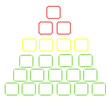 MahlzeitNahrungsmittelLebensmittelgruppeFrühstückKräutertee,Müsli mit Joghurt und frischem ObstGetränkGetreideMilchproduktObst/Gemüse2. FrühstückMineralwasser,Vollkornbrot mitButter und KäseGetränkGetreideFettMilchproduktMittagessenMineralwasser,Gemüse-Nudelauflauf mitEi GetränkObst/GemüseGetreideEiZwischenmahlzeitSaft,Knäckebrot mitButter,GurkenscheibenGetränkGetreideFettGemüse/ObstAbendessenFrüchtetee,Vollkornbrötchen mitKräuterquark undApfelGetränkGetreideMilchproduktObst/Gemüse„Extras“ GummibärchenSchleckereiZwischendurchKräuterteeGetränk